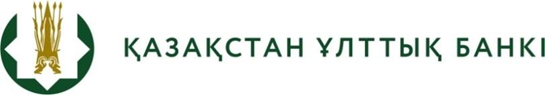 БАСПАСӨЗ РЕЛИЗІ   «Төлем карточкаларын шығару қағидаларын, сондай-ақ Қазақстан Республикасының аумағында оларды пайдалана отырып жүргізілген операцияларға қызмет көрсету бойынша қызметке қойылатын талаптарды бекіту туралы» 2016 жылғы 31 тамыздағы № 205 және «Банктердің, Қазақстан Республикасы бейрезидент банктері филиалдарының және банк операцияларының жекелеген түрлерін жүзеге асыратын ұйымдардың электрондық банктік қызметтерді көрсету қағидаларын бекіту туралы» 2016 жылғы 31 тамыздағы № 212 Қазақстан Республикасы Ұлттық Банкі Басқармасының қаулыларына өзгеріс пен толықтырулар енгізу туралы» Қазақстан Республикасы Ұлттық Банкі Басқармасының қаулысы жобасының әзірленгені туралы 2023 жылғы ___ маусым	  	 	 		                    	Астана қаласыҰлттық Банк «Төлем карточкаларын шығару қағидаларын, сондай-ақ Қазақстан Республикасының аумағында оларды пайдалана отырып жүргізілген операцияларға қызмет көрсету бойынша қызметке қойылатын талаптарды бекіту туралы» 
2016 жылғы 31 тамыздағы № 205 және «Банктердің, Қазақстан Республикасы бейрезидент банктері филиалдарының және банк операцияларының жекелеген түрлерін жүзеге асыратын ұйымдардың электрондық банктік қызметтерді көрсету қағидаларын бекіту туралы» 2016 жылғы 31 тамыздағы № 212 Қазақстан Республикасы Ұлттық Банкі Басқармасының қаулыларына өзгеріс пен толықтырулар енгізу туралы» Қазақстан Республикасы Ұлттық Банкі Басқармасының қаулысы жобасының (бұдан әрі – Жоба) әзірленгені туралы хабарлайды.Жоба қаржы қызметтері нарығында азаматтарды қорғаудың және алаяқтыққа қарсы іс қимылдың қосымша тетіктерін енгізу мақсатында әзірленді. Ақша алушыны төлемнің немесе ақша аударымының мақсаты және төлемдер мен ақша аударымдарын жүргізу кезінде алаяқтық тәуекелдері туралы хабардар етудің бірлескен тетігін енгізу, сондай-ақ банктердің рұқсат етілмеген төлемдерге және (немесе) ақша аударымдарына қарсы іс-қимыл жөніндегі бағдарламалық-техникалық жүйелерді пайдалану көзделген.Жобаның толық мәтіні ашық нормативтік құқықтық актілердің ресми интернет-порталында сілтеме бойынша қолжетімді: https://legalacts.egov.kz/npa/view?id=14611289Толығырақ ақпаратты мына телефон арқылы алуға болады:+7 (7172) 775 325, e-mail: press@nationalbank.kz,www.nationalbank.kz, legalacts.egov.kz